Czwartek 19.03.2020r.Fizyka klasa VII bTemat: Ruch prostoliniowy jednostajny.Cel lekcji: Utrwalenie pojęć: ruch jednostajny prostoliniowy, droga i prędkośćw ruchu jednostajnym prostoliniowym.Umiem określić, kiedy ciało jest w ruchu jednostajnym prostoliniowym. Wiem, jak obliczyć prędkość, drogę, czas ciała poruszającego się ruchem jednostajnie prostoliniowym.Potrafię wypisać na podstawie treści zadania wielkości dane w zadaniu i te, które należy obliczyć.Potrafię wykonać obliczenia. Zapisać odpowiedź. Umiem przeliczać jednostki prędkości.Proszę przeczytać temat z podręcznika strony 99,1000,101,102,103Proszę o wysłuchanie lekcji. Potrzebny link: https://www.youtube.com/watch?v=f7Lcld0rlosProszę rozwiązać załączone zadania.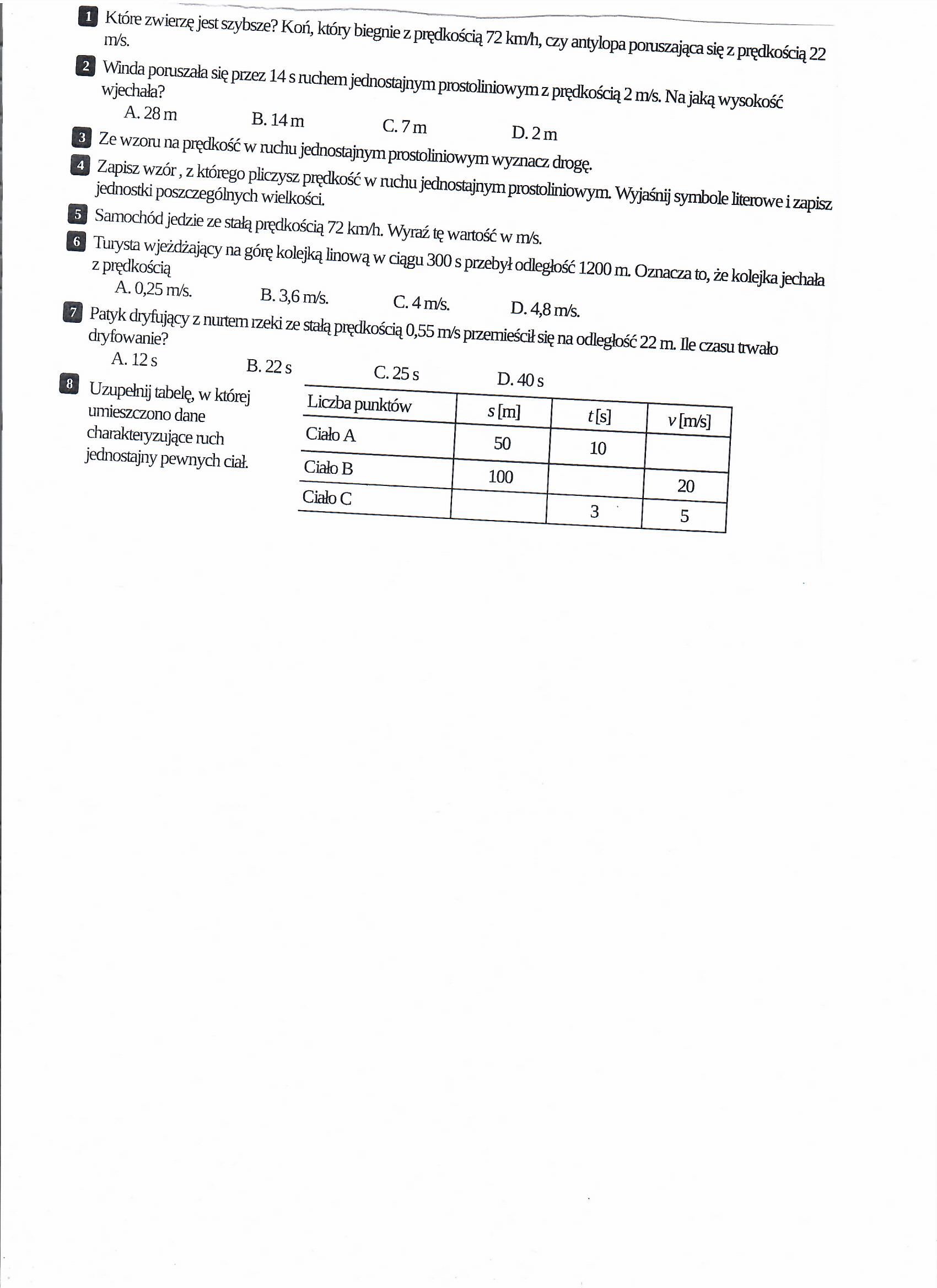 